MINISTÉRIO DA EDUCAÇÃO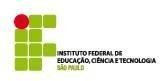 SECRETARIA DE EDUCAÇÃO PROFISSIONAL E TECNOLÓGICA INSTITUTO FEDERAL DE EDUCAÇÃO, CIÊNCIA E TECNOLOGIA DE SÃO PAULOCÂMPUS BRAGANÇA PAULISTACOORDENADORIA DE APOIO AO ENSINO PROGRAMA DE BOLSA DE ENSINOANEXO II - AUTORIZAÇÃO DO(A) RESPONSÁVELEu,	 		, portador   (a)   de   RG   nº	, responsável pelo estudante 	, portador (a) de RG nº	, autorizo o referido estudante a participar do programa Bolsa de Ensino Voluntária, cumprindo a partir desta data, horas semanais.Declaro estar de acordo que:Declaro estar de acordo que:- O não comparecimento sem motivo justificado por 08 (oito) dias consecutivos e/ou 15 (quinze) dias alternados, dentro de um mês, implicará no cancelamento da bolsa de ensino voluntária.- A participação no programa de bolsa de ensino voluntária não estabelece nenhum vínculo empregatício com o Instituto Federal de Educação, Ciência e Tecnologia de São Paulo.Este Termo de Compromisso poderá ser desfeito por iniciativa do Instituto Federal de Educação, Ciência e Tecnologia de São Paulo, a qualquer tempo, se assim achar conveniente ao desenvolvimento das atividades.Bragança Paulista,	de	de 2023Assinatura do ResponsávelEsta declaração deverá ser impressa, preenchida e assinada pelo(a) responsável, digitalizada ou fotografada e salva em formato PDF, e deverá ser enviada como um dos anexos do formulário de inscrição, para os bolsistas selecionados menores de 18 anos. O link do formulário de inscrição é o seguinte: http://bra.ifsp.edu.br/formulario-bolsa-ensino/ Caso necessário, os bolsistas selecionados poderão retirar uma cópia impressa desta declaração na Coordenadoria de Apoio ao Ensino (Sala B317)Título do Projeto:Docente Responsável: